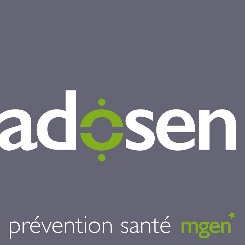 Activité Pédagogique – Egalité filles-garçons – Jeu de rôlePrésentation de l’activitéNiveau scolaireDurée de l’activitéMatériel nécessaireMode d’interventionObjectif général Objectif spécifiqueFonction de l’animateurDescription de l’activité Conseils et suggestionsPrésentation :Jeu de rôle visant à mener une réflexion sur les représentations sexuées et les stéréotypes.Niveau : Collège/LycéePrésentation :Jeu de rôle visant à mener une réflexion sur les représentations sexuées et les stéréotypes.Durée : 45 mnsPrésentation :Jeu de rôle visant à mener une réflexion sur les représentations sexuées et les stéréotypes.Matériel nécessaire : Fiches Présentation :Jeu de rôle visant à mener une réflexion sur les représentations sexuées et les stéréotypes.Mode d’intervention : BinômeObjectifs généraux :Susciter auprès des élèves une réflexion sur les représentations sexuées qui structurent leur environnement familial, social et scolaire.Inciter les élèves à s’exprimer sur le thème de l’égalitéContribuer à faire évoluer les représentations véhiculées sur ce sujetObjectifs généraux :Susciter auprès des élèves une réflexion sur les représentations sexuées qui structurent leur environnement familial, social et scolaire.Inciter les élèves à s’exprimer sur le thème de l’égalitéContribuer à faire évoluer les représentations véhiculées sur ce sujetObjectifs spécifiques :Développer un esprit critiqueDévelopper des capacités d’expression oraleGérer son stress face au regard des autresObjectifs spécifiques :Développer un esprit critiqueDévelopper des capacités d’expression oraleGérer son stress face au regard des autresFonctions de l’animateur :Ouvrir le débat Encadrer le débat en le maintenant stimulant et enrichissant pour l’élèveApporter des informations nouvelles aux élèvesFonctions de l’animateur :Ouvrir le débat Encadrer le débat en le maintenant stimulant et enrichissant pour l’élèveApporter des informations nouvelles aux élèvesDéroulé : Une boite contenant 15 fiches sur lesquelles sont inscrits différents cas de figure mettant en scène des stéréotypes de genre, est présentée aux élèves. L’animateur demande aux élèves de se mettre en binôme mixte, si possible, et de choisir une des fiches au hasard. L’animateur demande à chacun des binômes de désigner une personne A et une personne B, sans expliquer quel sera le rôle de chacune des personnes. La personne A défendra l’hypothèse présentée par la fiche.La personne B argumentera contre cette hypothèse. Une fois ces personnes désignées l’animateur éclaircira le rôle de chacun. L’animateur donne la consigne : « Défendez l’hypothèse qui vous est proposée. Tous les arguments sont bons, utilisez vos connaissances et votre imagination. Rappelez-vous ce n’est pas un exercice c’est un jeu, il n’y a pas de bonne et de mauvaise réponse. » Pour ce faire, chaque binôme a 2 minutes de réflexion. Pour maintenir l’égalité des chances, les binômes ne pourront découvrir le contenu de leurs fiches que deux minutes avant leurs passages, pour la préparation. Le binôme se mettra sur l’estrade, devant sa classe.L’animateur arrêtera les élèves quand il sentira qu’ils sont à bout d’idées. Après chaque passage de binôme, l’animateur engagera un débat avec l’auditoire sur les arguments et contre-arguments qui ont été présentés.Après le passage de tous les binômes, l’animateur conclura avec des éléments d’information sur l’influence des stéréotypes de genre sur notre quotidien : « Comme on a pu voir, les stéréotypes se cachent partout dans notre quotidien. Il ne faut pas avoir honte d’avoir des stéréotypes sur les filles ou les garçons, car pour pouvoir les combattre il faut être capable de les identifier. Mais finalement pourquoi est-ce aussi important de dépasser nos stéréotypes ? Et bien parce qu’ils sont à la base de la manière dont on perçoit la réalité, le sens que l’on donne à ce que l’on voit et à ce que l’on fait. Il donne un sens à la manière dont on traite l’information qui nous est transmise, ils nous font faire des généralisations, ils font que finalement on ne retient que les informations qui sont en accord avec les schémas préétablis. Ils influencent aussi nos émotions envers une situation ou un individu, comme par exemple de la peur ou du dégoût. Ils influencent aussi nos jugements et nos attentes. On voit que les stéréotypes ont une influence beaucoup plus grande sur nous, que ce que l’on pense souvent. Et en touchant à ces 4 niveaux : notre cognition, nos émotions, nos jugements et nos attentes ; nos stéréotypes finissent par influencer nos comportements, et donc par avoir un réel impact sur notre relation aux autres. L’influence des stéréotypes sur nos comportements a de réelles conséquences sociales, qui s’avèrent être quelque fois dramatiques. On est tous responsable de la persistance de nos stéréotypes, et on ne va pas pouvoir les faire disparaitre comme ça du jour au lendemain, parce que c’est difficile et c’est long de changer nos croyances, mais par contre ce que l’on peut tous faire, et à partir d’aujourd’hui, c’est d’ajuster nos comportements. »Les cas de figure :Seules les filles peuvent jouer avec des poupéesUne fille doit être douce et gentilleUn garçon doit être vif et fortLes gros mots c’est pire quand ça sort de la bouche d’une fillePlus il a de conquêtes plus il est attirantPlus elle a de conquêtes moins elle est respectableCertains métiers comme infirmière ou secrétaire sont spécialement dédiées aux femmesUne fille qui porte une jupe cherche à attirer l’attention des garçonsUne fille ne peut pas s’asseoir les jambes écartéesC’est la honte si une fille bat un garçon à la bagarre ou lors d’une activité physique Les hommes ne pleurent pasLes hommes doivent être capable de subvenir seuls aux besoins de leurs familles. Déroulé : Une boite contenant 15 fiches sur lesquelles sont inscrits différents cas de figure mettant en scène des stéréotypes de genre, est présentée aux élèves. L’animateur demande aux élèves de se mettre en binôme mixte, si possible, et de choisir une des fiches au hasard. L’animateur demande à chacun des binômes de désigner une personne A et une personne B, sans expliquer quel sera le rôle de chacune des personnes. La personne A défendra l’hypothèse présentée par la fiche.La personne B argumentera contre cette hypothèse. Une fois ces personnes désignées l’animateur éclaircira le rôle de chacun. L’animateur donne la consigne : « Défendez l’hypothèse qui vous est proposée. Tous les arguments sont bons, utilisez vos connaissances et votre imagination. Rappelez-vous ce n’est pas un exercice c’est un jeu, il n’y a pas de bonne et de mauvaise réponse. » Pour ce faire, chaque binôme a 2 minutes de réflexion. Pour maintenir l’égalité des chances, les binômes ne pourront découvrir le contenu de leurs fiches que deux minutes avant leurs passages, pour la préparation. Le binôme se mettra sur l’estrade, devant sa classe.L’animateur arrêtera les élèves quand il sentira qu’ils sont à bout d’idées. Après chaque passage de binôme, l’animateur engagera un débat avec l’auditoire sur les arguments et contre-arguments qui ont été présentés.Après le passage de tous les binômes, l’animateur conclura avec des éléments d’information sur l’influence des stéréotypes de genre sur notre quotidien : « Comme on a pu voir, les stéréotypes se cachent partout dans notre quotidien. Il ne faut pas avoir honte d’avoir des stéréotypes sur les filles ou les garçons, car pour pouvoir les combattre il faut être capable de les identifier. Mais finalement pourquoi est-ce aussi important de dépasser nos stéréotypes ? Et bien parce qu’ils sont à la base de la manière dont on perçoit la réalité, le sens que l’on donne à ce que l’on voit et à ce que l’on fait. Il donne un sens à la manière dont on traite l’information qui nous est transmise, ils nous font faire des généralisations, ils font que finalement on ne retient que les informations qui sont en accord avec les schémas préétablis. Ils influencent aussi nos émotions envers une situation ou un individu, comme par exemple de la peur ou du dégoût. Ils influencent aussi nos jugements et nos attentes. On voit que les stéréotypes ont une influence beaucoup plus grande sur nous, que ce que l’on pense souvent. Et en touchant à ces 4 niveaux : notre cognition, nos émotions, nos jugements et nos attentes ; nos stéréotypes finissent par influencer nos comportements, et donc par avoir un réel impact sur notre relation aux autres. L’influence des stéréotypes sur nos comportements a de réelles conséquences sociales, qui s’avèrent être quelque fois dramatiques. On est tous responsable de la persistance de nos stéréotypes, et on ne va pas pouvoir les faire disparaitre comme ça du jour au lendemain, parce que c’est difficile et c’est long de changer nos croyances, mais par contre ce que l’on peut tous faire, et à partir d’aujourd’hui, c’est d’ajuster nos comportements. »Les cas de figure :Seules les filles peuvent jouer avec des poupéesUne fille doit être douce et gentilleUn garçon doit être vif et fortLes gros mots c’est pire quand ça sort de la bouche d’une fillePlus il a de conquêtes plus il est attirantPlus elle a de conquêtes moins elle est respectableCertains métiers comme infirmière ou secrétaire sont spécialement dédiées aux femmesUne fille qui porte une jupe cherche à attirer l’attention des garçonsUne fille ne peut pas s’asseoir les jambes écartéesC’est la honte si une fille bat un garçon à la bagarre ou lors d’une activité physique Les hommes ne pleurent pasLes hommes doivent être capable de subvenir seuls aux besoins de leurs familles. Conseils et suggestions : Aider les élèves dans leurs réflexionsFéliciter chaque binôme après son passage en mettant en évidence les points forts de leurs présentations.  Conseils et suggestions : Aider les élèves dans leurs réflexionsFéliciter chaque binôme après son passage en mettant en évidence les points forts de leurs présentations.  